Картографический материал (схема) городских лесов Липецкого лесничества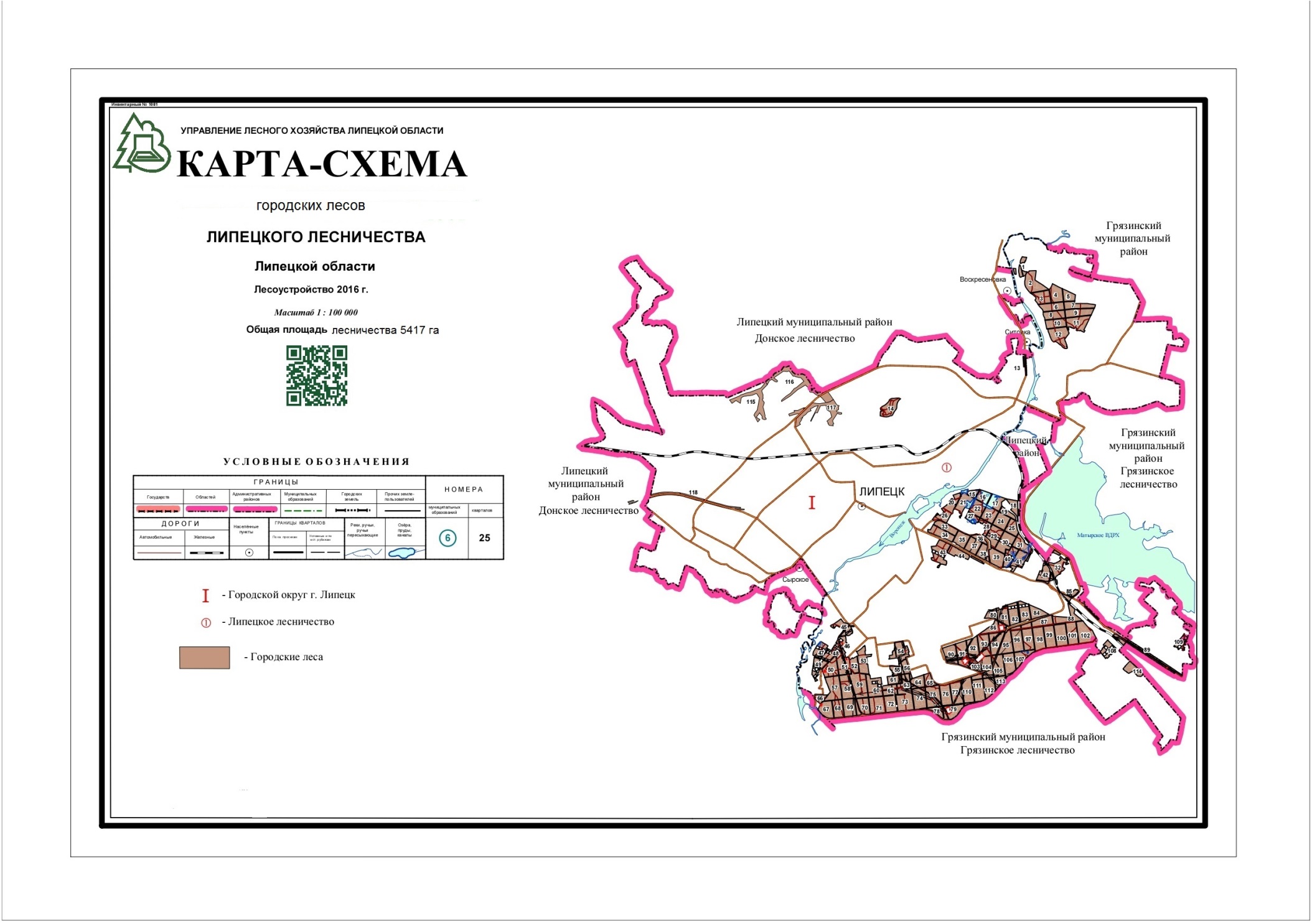 